Уважаемые родители!Рады вас приветствовать!!!В это непростое время мы всегда с вами!!!Здесь вы сможете познакомится с информацией и материалами, которые помогут вам в развитии НАШИХ детей:На этой неделе с 6 по 10 апреля мы с вами будем знакомится с Космосом.Каждое утро  начинаем с утренней разминки.Летим в космосРасскажите детям о космосе!Расскажите детям о космосеЗнакомя детей с космосом используем загадки, рассказы, задания:«Сказки про космос» Ольга Сыроватина«Тайна третьей планеты» Кир БулычевЗагадки о космосеДля мелкой моторики рук у детей каждый день проводим пальчиковую гимнастикуПальчиковая гимнастикаМожно приступать к работе.Работаем по клеточкамРаскраскиИ, конечно же, вместе с детьми вы можете нарисовать ракету, слепить и даже вырезать,  и сделать красивую аппликацию Вместе будем экспериментировать и ставить опыты:Опыты для детей. Создаем космос в домашних условияхА чтобы было ещё интереснее, мы вам предлагаем практические развивающие занятия:12 практических развивающих занятий на тему Поделка своими руками к дню космонавтикиИграем в дидактические игры:"Что возьмем с собою в космос".Поделка своими руками к дню космонавтикиЗабавный инопланетянин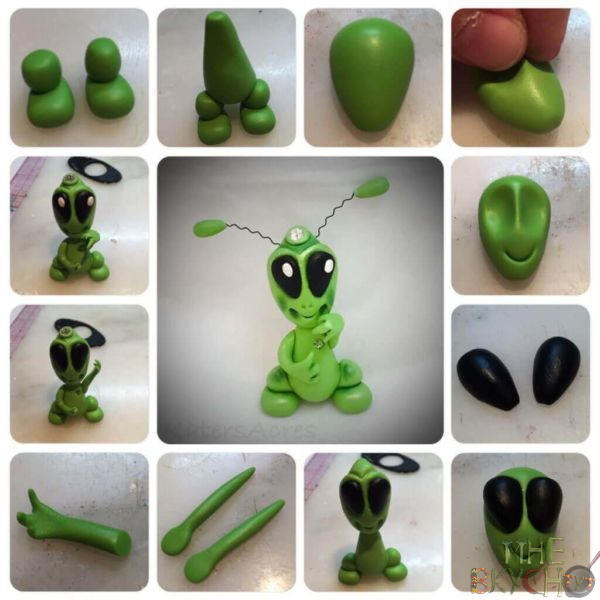 Просим вас выучить с детьми стихи о космосе:Есть одна плпнета-сад( Я. Аким)Праздник космонавтов ( Натали Самоний) Астрономическая считалка( А. Усачева)И, конечно же, посмотреть познавательные мультфильмы:Наука для детей. Все о космосеПочемучка. Какие бывают планеты?Про день космонавтикиРассказывайте своим детям о космосе, космонавтах, учите названия планет, рассматривайте звездное небо. Пусть ребенок растет любопытным, а вдруг он тоже станет потом ученым или космонавтом и вы будете им гордиться.​Обязательно ждем от Вас фотоотчет/видео. В подготовительной группе детского сада продолжительность занятий составляет 20-25мин, в середине занятий делаем физкультминутку.12 апреля «Вербное воскресенье». Предлагаем вампровести этот день всей семьей.Ваши воспитатели: Виктория Павловна и Галина Николаевна